Al Dirigente ScolasticoAl Responsabile del Servizio Prevenzione e Protezionep.c. al DSGAOggetto: Segnalazione Rischio per la sicurezza (D.lgs. 81/08)dove: nel plesso di  via Don Sturzo,  via Magellano,  via Caboto,  viale Colombo.nel seguente luogo (aula, laboratorio, cortile, servizio igienico, ufficio, sala professori, androne, andito etc.): - - - - - - - - - - - - - - - - - - - - - - - - - - - - - - - - - - - - - - - - - - - - - - - - - - - - - - - - - - - - - -- - - - ho rilevato gli elementi di rischio:Segnalazione effettuata da (nome e cognome): - - - - - - - - - - - - - - - - - - - - - - - - - - - - - - - - - - - - - - - - Qualifica DSGA  docente 	 collaboratore scolastico  assistente tecnico    assistente amministrativo   Altro (specificare) - - - - - - - - - - - - - - - - - - Del plesso di :   via Don Sturzo,  via Magellano,  via Caboto,  viale Colombodata……………………….                                                                                 Firma                                                      ……………………………………………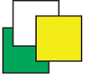 LICEO CLASSICO LINGUISTICO E SCIENZE UMANE “B. R. MOTZO”DON STURZO, 4 - 09045 QUARTU SANT’ELENA (CA)Codice Fiscale 92168540927 – Codice Ministeriale: capc09000e Telefono centralino 070825629capc09000e@istruzione.it -  capc09000e@pec.istruzione.it Strutture Macchine Vetri infranti Impianti elettrici Sostanze pericolose Incendio – Esplosioni Altro (specificare)- - - - - - - - - - - - - - - - - - - - - - - - - - - - - -- - - - - - - - - - - - - - - - - - - - - - -- - - - - - - - - - - - - - - - - - - - - - - - - - - - - - - - - - - - - - - - - - - - - - - - - - - - - - - - - - - - - - - - - - - - -- Nello specifico:- - - - - - - - - - - - - - - - - - - - - - - - - - - - - - - - - - - - - - - - - - - - - - - - - - - - - - - - - - - - - - - - - - - - - - - - - - - - - - - - - - - - - - - - - - - - - - - - - - - - - - - - - - - - - - - - - - - - - - - - - - - - - - - - - - - - - - - - - - - - - - - - - - - - - - - - - - - - - - - - - - - - - - - - - - - - - - - - - - - - - - - - - - - - - - - - - - - - - - - - - - - - - - - - - - - - - - - - - - - - - - - - - - - - - - - - - - - - - - - - - - - - - - - - - - - - - - - - - - - - - - - - - - - - - - - - - - - - - - - - - - - - - - - - - - - - - - - - - - - - - - - - - - - - - - - - - - - - - - - - - - - - - - - - - - - - - - - - - - - - - - - - - - - - - - - - - - - - - - - - - - - - - - - - - - - - - - - - - - - - - - - - - - - - - - - - - - - - - - - - - - - - - - - - - - - - - - - - - - - - - - - - - - - - - - - - - - - - - - - - - - - - - - - - - - - - - - - - - - - - - - - - - - - - - - - - - - - - - - - - - - - - - - - - - - - - - - - - - - - - - - - - - - - - - - - - - - - - - - - - - - - - - - - - - - - - - - - - - - - - - - - - - - - - - - - - - - - - - - - - - - - - - - - - - - - - - - - - - - - - - - - - - - - - - - - - - - - - - - - - - - - - - - - - - - - - - - - - - - - - - - - - - - - - - - - - - - - - -- - - - - - - - - - - - - - - - - - - - - - - - - - - - - - - - - - - - - - - - - - - - - - - - - -- - - - - - - - - - - - - - - - - - - - - - - - - - - - - - - - - - - - - - - - - - - - - - - - - -- - - - - - - - - - - - - - - - - - - - - - - - - - - - - - - - - - - - - - - - - - - - - - - - - -